ПРОТОКОЛ ПУБЛИЧНЫХ СЛУШАНИЙг. Белая Холуница                                                                              21.10.2022 года         Публичные слушания назначены постановлением главы Белохолуницкого городского поселения от 15.09.2022 года №  13-П.Тема публичных слушаний: Внесение изменений в Генеральный план муниципального образования Белохолуницкое городское поселение  Белохолуницкого района Кировской области, утвержденный постановлением администрации Белохолуницкого городского поселения от 22.12.2009 № 183 по следующим вопросам:Включение в генеральный план сведений о границах населенных пунктов д. Великое Поле, д. Кинчино, д. Корюшкино, д. Никоны, д. Пасегово, д. Повышево, д. Травное, д. Федосята, д. Шитово.На основании  постановления администрации  Белохолуницкого городского поселения Белохолуницкого района Кировской области от 28.02.2022 № 64-П «О подготовке проекта внесения изменений в Генеральный план муниципального образования Белохолуницкое городское поселение Белохолуницкого района Кировской области»,  в соответствии Федеральным законом от 06.10.2003 №131-ФЗ «Об общих принципах организации местного самоуправления в Российской Федерации» и Градостроительным кодексом Российской Федерации предусмотрены изменения в Генеральный план муниципального образования Белохолуницкое городское поселение Белохолуницкого района Кировской области:Изменение функциональной зоны и категории земли на территории Белохолуницкого городского поселения приведены в таблице 1 таблица 1Указанные  изменения отображены в графической части Генерального плана муниципального образования Белохолуницкое городское поселение Белохолуницкого района Кировской области, а именно в карте границ населённых пунктов,  функциональных зон и планируемых объектов капитального строительства регионального и местного значений, схеме границ зон с особыми условиями использованиями территории и территорий, подверженных риску возникновения чрезвычайных ситуаций природного и техногенного характера, границ зон инженерной, транспортной инфраструктур и планируемого размещения объектов капитального строительства местного значения (приложение).Разработчик проекта изменений:Администрация Белохолуницкого муниципального района, Комиссия по землепользованию и застройке Белохолуницкого городского поселения.Орган, принявший решение о назначении публичных слушаний:Постановление главы Белохолуницкого городского поселения от 15.09.2022 № 13-П «О проведении публичных слушаний».Информационное сообщение о проведении публичных слушаний опубликовано в информационном бюллетене муниципального образования Белохолуницкое городское поселение Белохолуницкого района Кировской области.Состав демонстративных материалов:Генеральный план, Карта градостроительного зонирования.Присутствуют:        В ходе обсуждения замечаний и предложений не поступило. Участники публичных слушаний высказались о возможности внесения изменений в  Генеральный план муниципального образования Белохолуницкое городское поселение  Белохолуницкого района Кировской области,  включив сведения о границах населенных пунктов и изменив функциональную зону и категорию земельного участка.Председатель публичных слушаний                                         Е.С. ПанченкоПротокол велсекретарь публичных слушаний                                            С.В. КешубаеваПриложениеДо внесения изменений: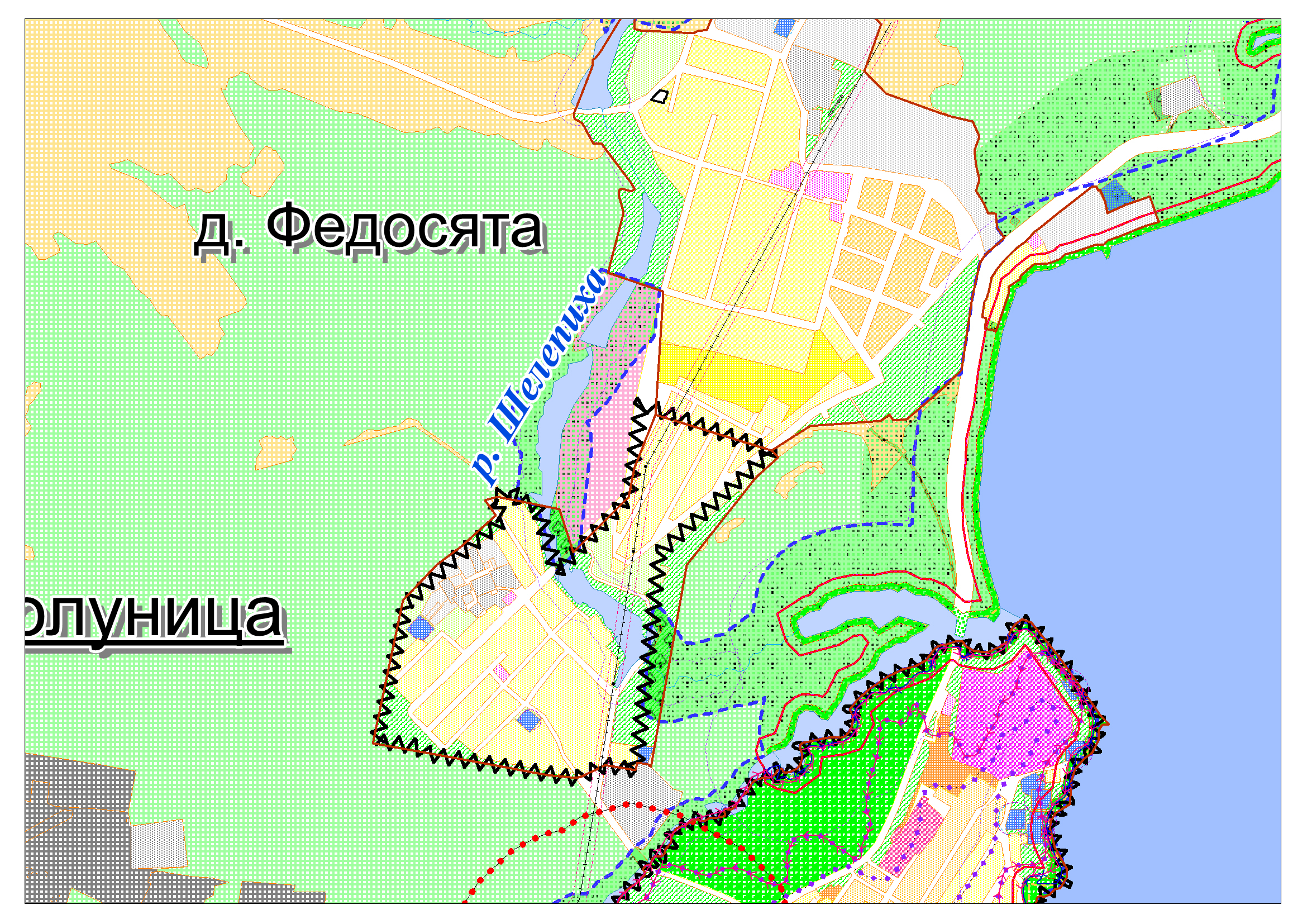 После внесения изменений: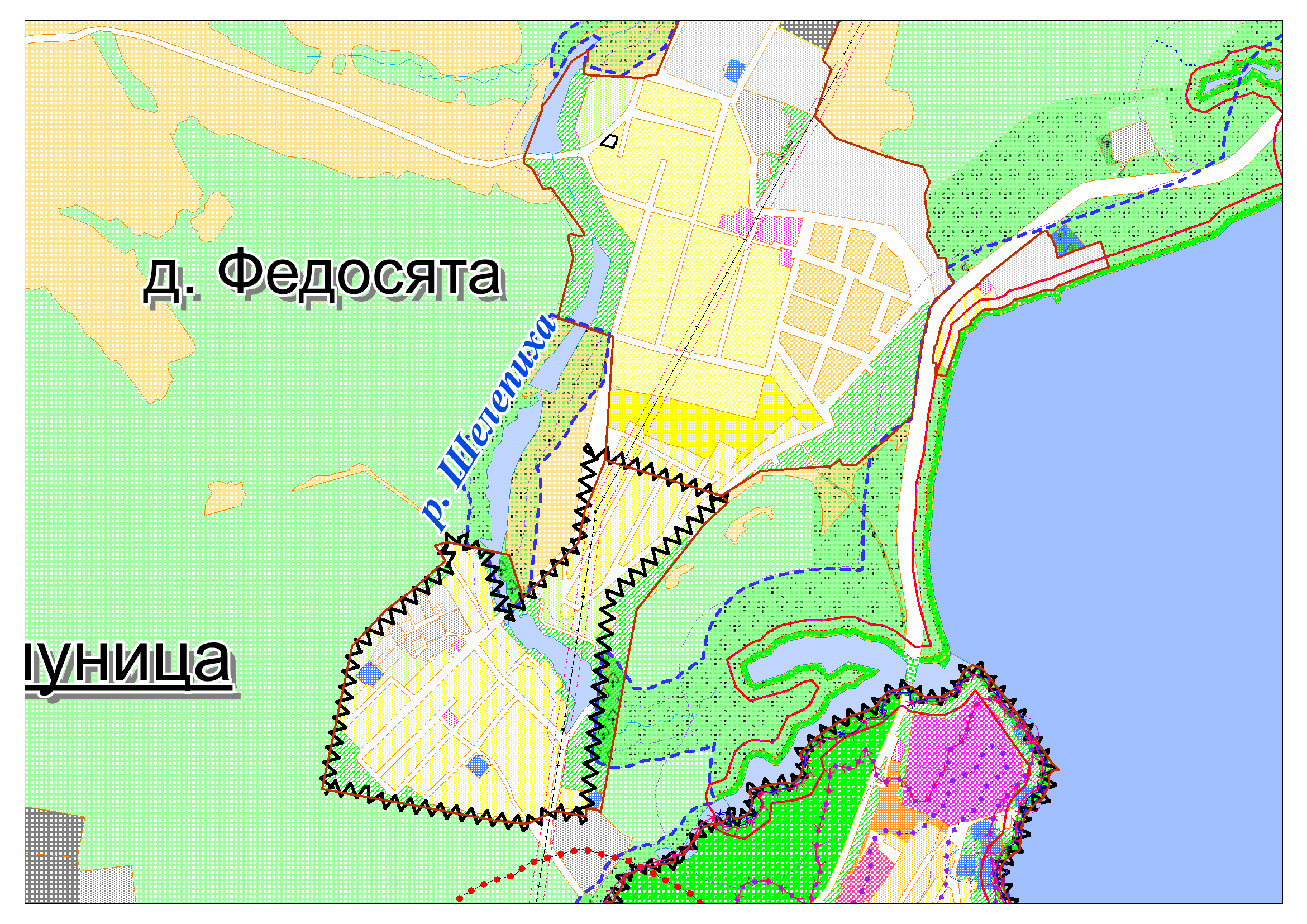 № п/пМестоположение планируемого земельного участкаФункциональное назначение зоны/ категория земель до внесения изменений в генеральный планФункциональное назначение зоны после внесения изменений в генеральный план// Категория земельВид разрешённого использования земельного участка1.северо-западнее кадастровых кварталов 43:03:460402 и 43:03:460603Иная зона/ земли запасаЗона сельскохозяйственного использования/земли сельскохозяйственного назначенияСельскохозяйственное использованиеОрганизацияФ.И.О.представителейАдминистрация Белохолуницкого городского поселенияПанченко Е.С.Михалева Е.Н.Комкина Е.В.Кешубаева С.В.Администрация Белохолуницкого муниципального районаКрылатых И.А.Захаров В.Н.